10, Rue de breil - CS 56324 - 35063 RENNES CEDEXSAS au capital de 480.000 € - SIREN 353 403 074 RCS RENNES - APE 7312Z	CS 56324 - Téléphone : 02 99 26 42 00	- Télécopie : 0 820 309 009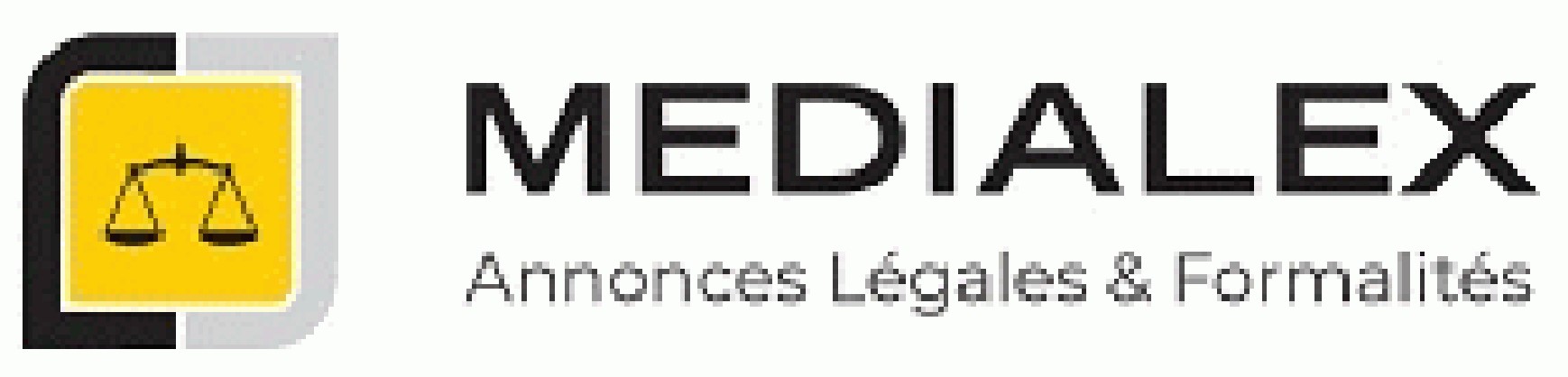 annonces.legales@medialex.fr	https://www.medialex.frDe la part de : Marine DECEROITDate et heure d'envoi :	19/09/2023 15:23:07Nombre de pages transmises : 1 (dont celle-ci)DESTINATAIRE :Votre référence :Numéro d'ordre :C.I.A.S. DE LANNION TREGOR COMMUNAUTEM LE PRESIDENT73411287ATTESTATION DE PARUTION(sous réserve d'incidents techniques)Nous soussignés, Médialex Agence d'annonces légales et judiciaires	SAS au capital 480 000€ , représentée par son représentant permanent	David SHAPIRO	, déclarons avoir reçu ce jour le texte d'une annonce légale concernant :ENQUETE PUBLIQUE 1ER AVISCONSTRUCTION NOUVELLE STATION EPURATIONLANNION, LOUANNEC, PLOUBEZRE,PLOULEC'H, SAINT-QUAY-PERROS et TREBEURDEN.Cette annonce paraîtra sur le(s) support(s) et à(ux) la date(s) indiquée(s) ci-dessous :	OUEST-FRANCE	COTES D'ARMOR	Le 22/09/2023	LE TELEGRAMME	COTES D'ARMOR	Le 22/09/2023David SHAPIROReprésentant permanent de Médialex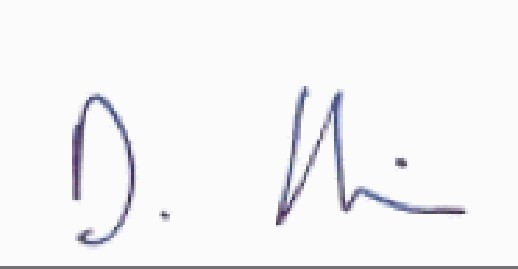 Cette attestation doit être accompagnée du texte de l'annonce légale que vous nous avez envoyé.